Kijkwijzer invullen Bewijs van deelname		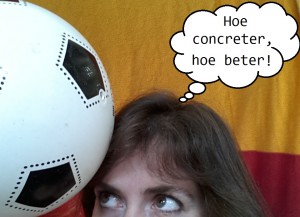 Meest belangrijk
1. Maak de tekst zo concreet mogelijk! 
2. Tekst gaat over de werkzaamheden/taken die aangeboden zijn tijdens het praktijkvak/de interne stage.Om bovenstaand nog wat extra kracht bij te zetten vind je hieronder een aantal zinnen die niet concreet genoeg zijn, niet vakgericht en/of die doelen bevatten van andere leerlijnen dan die je aanbiedt. (bv LGO of VDA) Enkele ‘foute’ voorbeeldzinnen:Met de juiste begeleiding kan ze….	Ze heeft een sprong vooruit gemaakt.Zijn concentratie is wisselend.Hij heeft moeite met de inhoud.Gezien zijn ervaring werkt hij op hoog niveau.Zij heeft duidelijke begeleiding nodig.Hij kan goed schakelen tussen twee taken.Ik moet er op toezien dat het voldoende is.Hij werkt prettig.Hij laat meer van zichzelf zien.Het is afhankelijk van hoe ze in haar vel zit.Ze laat zien dat ze eigen ideeën heeft.Wat kan helpen om het ‘goed’ te doen is om letterlijk te omschrijven wat je tijdens een les ziet. Je kan bij elk van deze zin een vraag stellen. Bv Welke vaardigheden heeft de leerling geleerd?  Hoe ziet dat eruit? Wat betekent….? Wat zie je? Als je die vraag beantwoordt kom je vanzelf tot een concrete tekst die vakgericht is.Good practice voorbeelden:S. vouwt zelfstandig en strijkt theedoeken. Bij het vouwen van catering- of kokskleding is (minimale) mondelinge begeleiding nodig. Hierna ruimt ze deze zelfstandig op. S. heeft een zelfstandige werkhouding. S. is dit schooljaar begonnen met het lezen van de etiketten.G. vouwt de handdoeken zelfstandig op met behulp van instructiekaarten. De wasmachine en droogrommel pakt hij zelfstandig uit en in, met het aanzetten heeft hij mondelinge hulp nodig. De juiste hoeveelheid wasmiddel toevoegen kan hij zelfstandig. Dit schooljaar zijn we begonnen met het lezen van de etiketten.M. heeft soms bij de tuinwerkzaamheden nabijheidsbegeleiding nodig en soms kan hij op afstand worden ondersteund. Dan zit hij goed in z’n taak en voert de opdrachten prima uit. De werkzaamheden die hij goed beheerst zijn o.a. het benoemen van waarom er gemaaid en hoe er gemaaid moet worden, knipt takken af met een snoeischaar en  vervoert het gereedschap veilig voor zichzelf en de ander.Voor A. is de instructie erg belangrijk: waar, wanneer en op welke manier. Dan zit A. goed in zijn taak en is het een harde werker. Hierbij moeten we denken aan o.a. de volgende tuinwerkzaamheden: Schoffelt onkruid los, veegt een stuk bestrating  schoon en ruimt het vuil op en kiest het juiste gereedschap  bij de afgesproken opdracht.Met begeleiding naast Q. verricht  hij schoonmaakwerkzaamheden en helpt hij bij de verkoop van lunchgerechten. Het is belangrijk hem bij de taak te houden anders is hij snel afgeleid. Q. kan zelfstandig de spoelmachine bedienen.M. haalt de vuilnis uit de prullenbakken leeg en doet eventueel een nieuwe vuilniszak erin. Dit deed hij samen met J. (ZIO). Ook werd er veel aandacht besteed aan de sociale vaardigheden  zoals: aankloppen, wachten en vragen : “Mag ik de prullenbak leegmaken”.B. komt met behulp van een voorbeeld zelf tot vormgeving (voordoen-nadoen). Ze heeft hulp nodig om de volgende stap te bepalen. Ze heeft geoefend om te schilderen met een fijne/kleine kwast. Ze schildert binnen de lijnen van een vlak. Ze heeft  geoefend met het mengen van verf  (rood+ wit =roze).  Ze komt tot een mooi resultaat C.  komt zelf tot vormgeving (met behulp van een voorbeeld). Hij tekent details (bijv. ogen/ snorharen) Hij werkt precies en netjes. C. schildert binnen de lijnen en komt tot een mooi eindresultaat. Ps. Hoofdletter gebruik, juiste interpunctie en het toevoegen van precies genoeg spaties maakt dat ook de bewijzen van deelname er verzorgd uit zien.